Zgoda Rodziców/Opiekunów/Uczestnika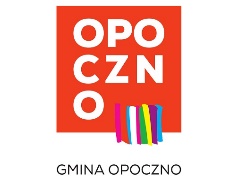 na udział dziecka/uczestnika w „Beach FootballArena Round 1vs1– Opoczno”imię i nazwisko rodzica/opiekuna/uczestnikaadrestel. kontaktowyPESEL dziecka/uczestnikaOŚWIADCZENIEWyrażam zgodę na udział mojego dziecka/podopiecznego/uczestnika……………………………………………………………………………………………………………………………………………….(imię i nazwisko dziecka/podopiecznego/uczestnika)w wydarzeniu/zawodach sportowych „Beach FootballArena Round 1vs1– Opoczno”, który odbędzie sięw dniu 17 lipca 2021 roku na obiekcie rekreacyjnym Zalew Opoczno przy ul. Gen. K. Bończy – Załęskiego, 26-300 Opoczno.Jednocześnie oświadczam, że moje dziecko/podopieczny/uczestnik nie ma przeciwwskazań zdrowotnych do wzięcia udziału w zawodach sportowych.Wyrażam zgodę na przeprowadzenie wszelkich niezbędnych zabiegów medycznych w stanachzagrażających życiu lub zdrowiu mojego dziecka/podopiecznego/uczestnika.Jestem świadoma/świadomy stanu epidemii wywołanej wirusem SARS-CoV-2 obowiązującego na terenie kraju, w którym odbywają się w/w zawody sportowe oraz, że pomimo stosowania poszczególnych środków ochronnych nie powoduje to całkowitego wyeliminowania ryzyka zakażenia wirusem SARS-CoV-2.Przyjmuję do wiadomości i wyrażam zgodę na poddanie się mojego dziecka/podopiecznego/uczestnika wszelkim regułom i przepisom sanitarnym obowiązującym na terenie kraju, w którym odbywają się w/w zawody.data podpis Rodzica/Opiekuna/Uczestnika